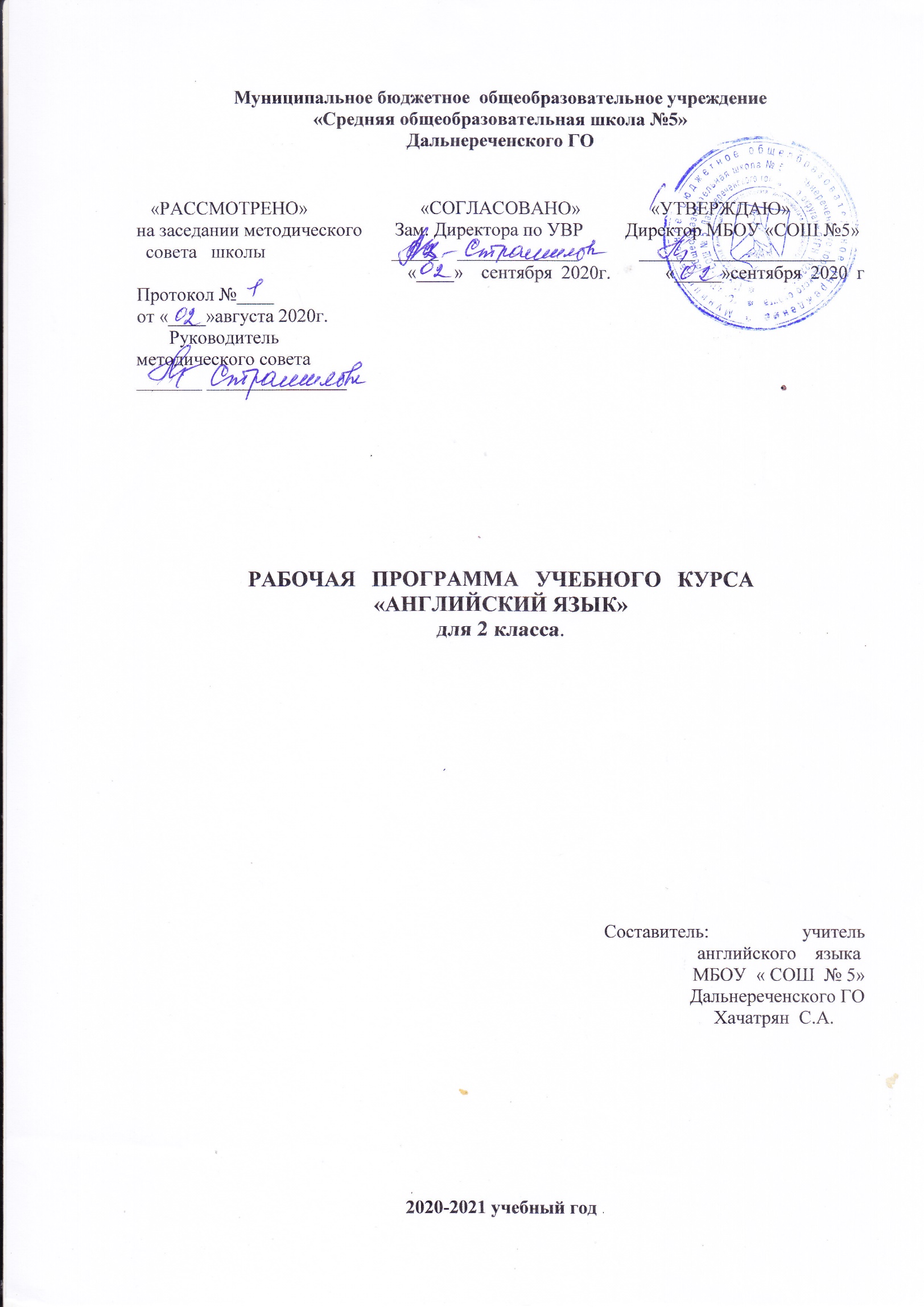 Пояснительная записка.Статус рабочей программы. Рабочая программа по английскому языку составлена на основе федерального компонента государственного стандарта, примерной программы основного общего образования по английскому языку с учетом авторской программы по английскому языку к УМК «Enjoy English» для учащихся 2-9 классов общеобразовательных учреждений (Обнинск: Титул,2008-2009). Рабочая программа ориентирована на использование учебно-методического комплекта Английский с удовольствием «Enjoy English-1» для 2 класса общеобразоват. учрежд.- Обнинск: Титул, 2009 год, а также дополнительных пособий: для учителя (книга для учителя к учебнику английского языка для начальной школы, М.З.Биболетова, 2008), для учащихся рабочая тетрадь к учебнику английского языка для начальной школы, 2008).     Рабочая программа предусматривает разные варианты дидактико-технологического обеспечения учебного процесса. В частности: 
•        во втором классе (начальный уровень) дидактико-технологическое оснащение включает 
- учебник « Enjoy English 1 » Биболетовой М.З., 2012г.а также дополнительных пособий:
-книга для учителя, Биболетова М.З.,2005г;
-книга для учащихся, Биболетова М.З.,2005г;
-дидактические материалы (система упражнений, представленная в рабочей тетради) -контрольные задания;
-магнитофон;
-аудиокурс: аудиокассеты / М. 3, Биболетова. - Обнинск: Титул, 2006, аудиокассеты / М. 3, Биболетова. - Обнинск: Титул, 2009.
- Е.В.Дзюина Поурочные разработки по английскому языку к учебнику М.З.Биболетовой «Enjoy English» для 2-3 кл. - Москва, ВАКО, 2005г.- Биболетова М.З. Прописи к учебнику Английский с удовольствием для 2-3 кл – Обнинск, Титул, 2009г.- Е.А.Барашкова Грамматика английского языка к учебнику английский с удовольствием – Москва, Экзамен, 2007г.- Пугачева И.С. Проверялочка – 2 класс – С. Петербург, Литера, 2009г. Иностранный язык как учебный предмет характеризуется 
- межпредметностью (содержанием речи на иностранном языке могут быть сведения из разных областей знания, например, литературы, искусства, истории, географии, математики и др.); 
- многоуровневостью (с одной стороны необходимо овладение различными языковыми средствами, соотносящимися с аспектами языка: лексическим, грамматическим, фонетическим, с другой - умениями в четырех видах речевой деятельности); 
- полифункциональностью (может выступать как цель обучения и как средство приобретения сведений в самых различных областях знания). Являясь существенным элементом культуры народа – носителя данного языка и средством передачи ее другим, иностранный язык способствует формированию у школьников целостной картины мира. Владение иностранным языком повышает уровень гуманитарного образования школьников, способствует формированию личности и ее социальной адаптации к условиям постоянно меняющегося поликультурного, полиязычного мира. Иностранный язык расширяет лингвистический кругозор учащихся, способствует формированию культуры общения, содействует общему речевому развитию учащихся. В этом проявляется взаимодействие всех языковых учебных предметов, способствующих формированию основ филологического образования школьников. Рабочая программа нацелена на реализацию личностно-ориентированного, коммуникативно-когнитивного, социокультурного деятельностного подхода к обучению английскому языку. В качестве интегративной цели обучения рассматривается формирование иноязычной коммуникативной компетенции, то есть способности и реальной готовности школьников осуществлять иноязычное общения и добиваться взаимопонимания с носителями иностранного языка, а также развитие и воспитание школьников средствами учебного предмета. Личностно-ориентированный подход, ставящий в центр учебно-воспитательного процесса личность ученика, учет его способностей, возможностей и склонностей, предполагает особый акцент на социокультурной составляющей иноязычной коммуникативной компетенции. Это должно обеспечить культуроведческую направленность обучения, приобщение школьников к культуре страны/стран изучаемого языка, лучшее осознание культуры своей собственной страны, умение ее представить средствами иностранного языка, включение школьников в диалог культур.Цели. Рабочая программа имеет направление на достижение следующих целей при обучении второклассников: 
• формирование умений общаться на иностранном языке с учетом речевых возможностей и потребностей второклассников: описывать животное, предмет, указывая название, количество, размер, цвет, количество, принадлежность; кратко высказываться о себе, своем друге, своем домашнем животном 
• развитие личности ребенка, его речевых способностей, внимания, мышления, памяти и воображения; мотивации к дальнейшему овладению иностранным языком на третьем году обучения; 
• обеспечение коммуникативно-психологической адаптации младших школьников к новому языковому миру для преодоления в дальнейшем психологических барьеров в использовании иностранного языка как средства общения; 
• освоение элементарных лингвистических представлений, доступных младшим школьникам и необходимых для овладения устной и письменной речью на иностранном языке; 
• приобщение детей к новому социальному опыту с использованием иностранного языка: знакомство второклассников с миром зарубежных сверстников, с зарубежным детским фольклором; воспитание дружелюбного отношения к представителям других стран; 
• формирование речевых, интеллектуальных и познавательных способностей младших школьников, а также их общеучебных умений. В ней также заложены возможности предусмотренного стандартом формирования у обучающихся общеучебных умений и навыков, универсальных способов деятельности и ключевых компенсаций: 
-умение соотнести графический образ слова с его звуковым образом, 
-опираться на языковую догадку в процессе чтения; 
-наблюдение, сравнение и элементарный анализ языковых явлений (звуков, букв, буквосочетаний, слов, словосочетаний и предложений). 
- умение действовать по образцу и по аналогии при составлении собственных высказываний в пределах обозначенной тематики; 
-умение списывать слова, предложения, текст на иностранном языке, а также выписывать из него и (или) вставлять в него или изменять в нем слова в соответствии с решаемой учебной задачей, например, с целью формирования орфографических, лексических или грамматических навыков; 
-умение пользоваться двуязычным словарем учебника, в том числе транскрипцией. Задачи курса: 
- развитие и воспитание коммуникативной культуры школьников, расширение и обогащение их коммуникативного и жизненного опыта в новом контексте общения, расширение кругозора учащихся; 
- научиться ценить своих друзей, участвовать в совместной деятельности, правильно организовывать свой досуг, следовать правилам здорового образа жизни вежливо вести себя за столом; 
- познакомить с миром их зарубежных сверстников и научить с уважением относиться к представителям других стран; 
- осознавать важность изучения английского языка как средства общения между жителями разных стран. Принципы. Данная рабочая программа строится на основе следующих дидактических принципов: 
– природосообразности – учета типологических психологических особенностей детей 6-10 лет. Исходя из этого, принят концентрический принцип расположения учебного материала, предполагающий выделение протяженных во времени содержательных линий; 
– преемственности и перспективности, подчеркивающих пропедевтическое значение начального образования для формирования готовности к дальнейшему обучению и реализующих межпредметные и внутрипредметные связи в содержании образования; 
– интеграции теоретических сведений с деятельностью по их практическому применению, что определяет практическую направленность программы , расходование значительной части времени на формирование различных деятельностных компетенций; 
– коммуникативности, предполагающий развитие у младших школьников представлений о языке, науки конкретного предмета, усвоение учащимися элементарных терминов и понятий, осознанное оперирование ими; 
– интеграции обучения, развития и воспитания, определяющий необходимость использования средств конкретного учебного предмета для социализации школьника, развития его социальной культуры, а также соответствующих практических умений. Функции. Данная рабочая программа выполняет три основные функции. Информационно-методическая функция позволяет участникам образовательного процесса получить представление о целях, содержании, общей стратегии обучения, воспитания и развития учащихся начальной школы средствами конкретного учебного предмета, о вкладе каждого учебного предмета в решение общих целей начального образования. Организационно-планирующая функция позволяет рассмотреть возможное направление развертыванья и конкретизации содержания образовательного стандарта начального общего образования по конкретному учебному предмету с учетом его специфики и логики учебного процесса. Реализация организационно-планирующей функции предусматривает выделение этапов обучения, определение количественных и качественных характеристик содержания обучения на каждом этапе.
          Контролирующая функция заключается в том, что программа, задавая требования к содержанию речи, коммуникативным умениям, к отбору языкового материала и к уровню обученности школьников на каждом этапе обучения, может служить основой для сравнения полученных в ходе контроля результатов.Требования к уровню подготовки учащихся, успешно освоивших рабочую программу 
        В результате изучения английского языка ученик 2 класса должен 
знать/понимать 
• алфавит, буквы, основные буквосочетания, звуки изучаемого языка; 
• основные правила чтения и орфографии изучаемого языка; 
• особенности интонации основных типов предложений; 
• название страны/стран изучаемого языка, их столиц; 
• имена наиболее известных персонажей детских литературных произведений страны/стран изучаемого языка; 
• наизусть рифмованные произведения детского фольклора (доступные по содержанию и форме); 
уметь 
• понимать на слух речь учителя, одноклассников, основное содержание облегченных текстов с опорой на зрительную наглядность; 
• участвовать в элементарном этикетном диалоге (знакомство, поздравление, благодарность, приветствие); 
• расспрашивать собеседника, задавая простые вопросы (кто? что? где? когда?) и отвечать на вопросы собеседника; 
• кратко рассказывать о себе, своей семье, друге; 
• составлять небольшие описания предмета, картинки (о природе, о школе) по образцу; 
• читать вслух текст, построенный на изученном языковом материале, соблюдая правила произношения и соответствующую интонацию; 
• читать про себя, понимать основное содержание небольших текстов (не более 0,5 с.), доступных по содержанию и языковому материалу, пользуясь в случае необходимости двуязычным словарем; 
• списывать текст на английском языке, выписывать из него и (или) вставлять в него слова в соответствии с решаемой учебной задачей; 
• писать краткое поздравление (с днем рождения, с Новым годом) с опорой на образец; 
использовать приобретенные знания и коммуникативные умения в практической деятельности и повседневной жизни для: 
• устного общения с носителями английского языка в доступных младшим школьникам пределах; развития дружелюбного отношения к представителям других стран; 
• преодоления психологических барьеров в использовании английского языка как средства общения; 
• ознакомления с детским зарубежным фольклором и доступными образцами художественной литературы на английском языке; 
• более глубокого осознания некоторых особенностей родного языка. Методы и формы работы с одаренными учащимися, прежде  всего,  должны органически сочетаться с методами и формами работы со всеми  учащимися  школы и в то же время отличаться определенным своеобразием. Следовательно, для этой категории детей предпочтительны следующие методы работы: исследовательский; частично-поисковый; проблемный; проективный.Исходя из методов работы с одарёнными детьми нельзя не затронуть и основные формы работы: работа в парах, в малых группах;разноуровневые задания;творческие задания; консультирование по возникшей проблеме; дискуссия; игры. Наиболее важным является раскрытие данной способности в следующих видах деятельности:предметные олимпиады; интеллектуальные марафоны; различные конкурсы и викторины; словесные игры и забавы; проекты по различной тематике; ролевые игры; индивидуальные творческие задания. Эти методы и формы дают возможность одарённым учащимся выбрать подходящие формы и виды творческой деятельности. Выявление одаренных детей проводится уже в начальной школе на основе наблюдений, изучения психологических особенностей, речи, памяти, логического мышления и общения с родителями. Учитель уделяет внимание особенностям развития ребенка в познавательной сфере.Как правило, у одаренных детей проявляются: высокая продуктивность мышления; легкость ассоциирования; способность к прогнозированию; высокая концентрация внимания. При работе с одаренными детьми необходимо уметь: обогащать учебные программы, т.е. обновлять и расширять содержание образования; стимулировать познавательные способности учащихся; работать дифференцированно, осуществлять индивидуальный подход и консультировать учащихся; принимать взвешенные психолого-педагогические решения; анализировать свою учебно-воспитательную деятельность и всего класса; отбирать и готовить материалы для коллективных творческих дел. Успеху этого процесса способствуют характерные особенности детей младшего школьного возраста: доверчивое подчинение авторитету, повышенная восприимчивость, впечатлительность, наивно-игровое отношение ко многому из того, с чем они сталкиваются. У младших школьников каждая из перечисленных способностей выражена, главным образом, своей положительной стороной, и в этом заключается неповторимое своеобразие данного возраста. Особенности проведения урока английского языка с детьми с ограниченными возможностями здоровья.Дети-инвалиды, как правило, часто ограничены в общении, поэтому, по возможности, необходимо придать уроку коммуникативную направленность, что поможет ученику проще включаться в общение со сверстниками, выражать свои мысли как на родном, так и на английском языке.        Урок состоит из трех ярко выраженных этапов. Во-первых,  вовлечение ученика в учебный процесс. Уже с первых минут урока во время речевой и фонетической зарядки, ученик начинает общаться на английском языке. Такие вопросы как «How are you?» («Как твои дела?»), «What date is it today?» («Какое сегодня число?»), «What's the weather like today?» («Какая сегодня погода?»)  и др. требуют от ученика рефлексии, приближены к повседневному общению и чаще всего не вызывают сложностей. Происходит погружение в языковую среду.  Если у ученика не получается ответить на тот или иной вопрос (а это бывает часто), даются варианты ответов с картинками вместо перевода или с опорными фразами. Фонетическая зарядка, также как и речевая, помогает настроиться на урок английского языка. Как на младшем, так и на старшем этапе использую небольшие рифмовки, поговорки пословицы и пр. Частые фонетические тренировки, а также тренировки речевых  клише  помогают преодолеть языковой барьер и сформировать навыки правильного общения на иностранном языке, среди которых имеют важное значение ритм и интонация.  Это поможет ребенку с ограниченными возможностями развиваться во всех направлениях, позволит развить речевой аппарат, преодолеть стеснение.
        Дети становятся намного мотивированнее, если представить небольшой мультипликационный видеоролик. Второй основной этап урока - где происходит предъявление нового грамматического, лексического или речевого материала. Основная проблема на данном этапе, удержать внимание ученика  и качественно представить новый материал. В силу того, что дети с ОВЗ отличаются различными нарушениями, необходимо представлять материал в зависимости от их компенсаторных возможностей. Так, дети с нарушением слуха, с расстройством внимания и речи лучше усваивают наглядный материал — это картинки, презентации, электронные книги и задания. Детям необходимо помочь создавать как можно больше опорных схем для усвоения  грамматических структур. Для детей с нарушением зрения, работа над аудированием проходит достаточно успешно, так как у таких детей компенсация  зрения происходит за счет слуха.  Детям с ДЦП верхних конечностей — желательно демонстрировать задания самостоятельно, часть заданий могут выполняться в печатном виде, что не приносит ущерба уроку во времени.        Третий этап урока это эффективная практика. Развиваю все виды речевой деятельности: говорение, аудирование, чтение и письмо. Изучение грамматики, лексики и фонетики должно происходить в системе. Виды упражнений также должны соответствовать возможностям ученика. Здесь особенно важно создать ситуацию успеха ученика, при этом можно придерживаться простой схемы от простого к сложному. Упражнения из  учебника, могут разбавляться поисковой работой в словаре или интернете, небольшими онлайн викторинами или тестами, где не учитель, а «машина» выдает результат. Взаимодействие  происходит в течение всего урока — диалоги, взаимные проверки домашнего задания, объяснение ошибок или правила. Общение со сверстниками способствует  социализации учащихся, что в первую очередь важно при обучении английском языку особенно  для детей с ОВЗ. Инклюзивное обучение основывается на специальных дидактических принципах, которые необходимо соблюдать при планировании и организации уроков.-принцип педагогического оптимизма;-принцип ранней педагогической помощи;-принцип коррекционно-компенсирующей направленности образования;-принцип социально-адаптирующей направленности образования;-принцип развития мышления, языка и коммуникации как средств специального образования;-принцип деятельностного подхода в обучении и воспитании;-принцип дифференцированного и индивидуального подхода;-принцип необходимости специального педагогического руководства.Игровые технологии. В зависимости от цели урока игры могут быть самыми разными. Они могут предлагаться как в процессе закрепления учебного материала, так и на начальном этапе при изучении той или иной темы.В первую очередь следует разделить игры по виду деятельности на физические (двигательные), интеллектуальные (умственные), трудовые, социальные и психологические. Так же при подборе игр для детей с ОВЗ следует учитывать следующие требования:- Соответствие игры возрасту ребенка или его актуальному уровню развития;-Учет структуры дефекта;-Подбор игрового материала с постепенным усложнением;-Связь содержания игры с системой знаний ребенка;-Соответствие коррекционной цели занятия;-Учет принципа смены видов деятельности;-Использование ярких, озвученных игрушек и пособий;-Соответствие игрушек и пособий гигиеническим требованиям, безопасность  Главная проблема - удержать внимание ученика и качественно представить новый материал. В силу того, что дети с нарушениями здоровья отличаются, необходимо представлять материал в зависимости от их компенсаторных возможностей. Например, дети с нарушением слуха, с расстройством внимания и речи лучше усваивают наглядный материал — это картинки, презентации, электронные книги и задания. Изучение индивидуальных особенностей учащихся позволяет планировать цели, задачи, сроки и основные направления обучения языку, которые отвечают задаче максимально увеличить самостоятельную деятельность учащихся, а также развить у них интерес к английскому языку, культуре англоязычных стран, стимулировать коммуникативно- речевую активность.Метод проектов.Суть метода проекта - стимулировать интерес ребят к определенным проблемам, предполагающим владение некоторой суммой знаний и предусматривающим через проектную деятельность решение этих проблем, умение практически применять полученные знания, развитие критического мышления.Требования к методике организации проектной деятельности с детьми с ОВЗ:-необходимость значимой в познавательном, исследовательском, речевом, творческом плане проблемы, задачи, требующей интегрированного поиска для ее решения;-ориентация детей на выполнение активных действий - коммуникативных, двигательных, продуктивных, интеллектуальных и т.п., на самостоятельную и инициативную позицию;-стимулирование желания детей приобретать разносторонний опыт;-важность комплексного получения информации и ее использования (творческое, эмоциональное, социально-ориентированное, эстетическое, физическое);-развитие познавательной активности и познавательных способностей;-опора в проектной деятельности на жизненный опыт детей Любой проект состоит из нескольких взаимосвязанных этапов:Проблематизация-постановка проблемы.Целеполагание.Планирование.Реализация имеющегося плана.Рефлексия Проектная деятельность направлена на формирование личности учащегося с ОВЗ, способного принять себя таким, какой он есть. Работа над проектом способствует развитию мышления, памяти ребенка, формирует познавательную активность и познавательную самостоятельность.ИКТ.Основными целями применения ИКТ на уроках английского языка являются: -повышение мотивации к изучению языка;-развитие речевой компетенции: умение понимать аутентичные иноязычные тексты, а также умение передавать информацию в связных аргументированных высказываниях;-увеличение объема лингвистических знаний;-расширение объема знаний о социокультурной специфике страны изучаемого языка;-развитие способности и готовности к самостоятельному изучению английского языка ИКТ позволяет использовать на уроке тесты более рационально и экономит время урока. Учащиеся могут узнать свой результат сразу после тестирования. Применение ИКТ дает возможность избежать субъективности оценки. ИКТ можно использовать при обучении чтению, фонетике, грамматике, лексике, аудированию и переводу. Для этого используются обучающие презентации с обратной связью, которые выступают также как средство самоконтроля.Компоненты УМК УМК «Enjoy English» (новая редакция) для каждого года обучения включает в себя: 
 - учебник "Enjoy English";
- книга для учителя; - рабочая тетрадь;
- аудиоприложение (аудиокассеты, CD MP3);
- обучающие компьютерные программы "Enjoy the ABC"(2 класс), "Enjoy Listening and Playing" (2-4 класс).Особенности новой редакции УМК "Enjoy English" для начальной школы: 
Для 2 класса:1. Биболетова М.З.и др. Enjoy  English: учебник  английского  языка  для 2  класса / М.З.Биболетова — Обнинск: Титул,2012.2. Биболетова М.З.  и др. Enjoy  English: книга  для  учителя / М.З.Биболетова — Обнинск: Титул,2012.3. Биболетова М.З.  и др. Enjoy  English: рабочая  тетрадь / М.З.Биболетова — Обнинск: Титул,2012.4. Биболетова  М.З.  и  др. Enjoy  English : CD MP3 / М.З.Биболетова - Обнинск: Титул, 20125. Enjoy  Listening and  Playing. Обучающая  компьютерная  программа  к  учебнику «Enjoy  English»  , 2  класс/ Титул,20096. Грамматика английского языка. Сборник упражнений. 2 класс. (К учебнику М.З. Биболетовой и др. "Enjoy English. 2 класс")
Барашкова У.А. 7. Грамматика английского языка. Игры на уроке. 2-3 классы. К учебнику М.З. Биболетовой, О.А. Денисенко, Н.Н. Трубаневой "Enjoy English. 2 класс" и "Enjoy English. 3 класс"
Барашкова Е.АКалендарно-тематическое планирование уроков   английского языка   во  2   классеУчебная дисциплинаАнглийский  языкКласс2Программа, кем рекомендована и когдаБиболетова М. 3. Программа курса английского языка к «УМК» «Английский с удовольствием» / Enjoy English для 2 кл. общеобразоват. учрежд.- Обнинск: Титул, 2008 год.Тип программы (государственная, авторская)АвторскаяКоличество часов в неделю, общее количество часов2 часа в неделю, 68 часов в годПлановых уроковконтрольных уроков – 2Базовый учебник1. Биболетова, М. З., Трубанева, Н. Н. Enjoy English – 2 – Обнинск: Титул, 2008.Методическое обеспечениеБиболетова М. 3. Программа курса английского языка к «УМК» «Английский с удовольствием» / Enjoy English для 2 кл. общеобразоват. учрежд.- Обнинск: Титул, 2008 год.Наглядные пособия: Карточки  “Animals”, “My Family”.Дидактическое обеспечение1. Биболетова, М. З., Трубанева, Н. Н. Enjoy English – 2. Рабочая тетрадь. – Обнинск: Титул, 2008.2. Аудиоприложение к учебнику английского языка «Enjoy English – 2».№ ур.(1)№ ур.(1)Тема(2)Тема(2)Учебный материал(3)Учебный материал(3)Учебный материал(3)Учебный материал(3)Тип урока(4)Вид учебной деятельности(5)Вид учебной деятельности(5)ВидКонтроля(6)ВидКонтроля(6)Оборудование(7)Оборудование(7)Дом. задание(8)ДатаДатаДатаДатаДата№ ур.(1)№ ур.(1)Тема(2)Тема(2)Учебный материал(3)Учебный материал(3)Учебный материал(3)Учебный материал(3)Тип урока(4)Вид учебной деятельности(5)Вид учебной деятельности(5)ВидКонтроля(6)ВидКонтроля(6)Оборудование(7)Оборудование(7)Дом. задание(8)План(9)План(9)Факт(10)Факт(10)Факт(10)1 четверть (18 часов)1 четверть (18 часов)1 четверть (18 часов)1 четверть (18 часов)1 четверть (18 часов)Unit 1. “Hello, English!”Социально-бытовая сфера. Приветствие. Знакомство. Имя. ВозрастUnit 1. “Hello, English!”Социально-бытовая сфера. Приветствие. Знакомство. Имя. ВозрастUnit 1. “Hello, English!”Социально-бытовая сфера. Приветствие. Знакомство. Имя. ВозрастUnit 1. “Hello, English!”Социально-бытовая сфера. Приветствие. Знакомство. Имя. ВозрастUnit 1. “Hello, English!”Социально-бытовая сфера. Приветствие. Знакомство. Имя. ВозрастUnit 1. “Hello, English!”Социально-бытовая сфера. Приветствие. Знакомство. Имя. ВозрастUnit 1. “Hello, English!”Социально-бытовая сфера. Приветствие. Знакомство. Имя. ВозрастUnit 1. “Hello, English!”Социально-бытовая сфера. Приветствие. Знакомство. Имя. ВозрастUnit 1. “Hello, English!”Социально-бытовая сфера. Приветствие. Знакомство. Имя. ВозрастUnit 1. “Hello, English!”Социально-бытовая сфера. Приветствие. Знакомство. Имя. ВозрастUnit 1. “Hello, English!”Социально-бытовая сфера. Приветствие. Знакомство. Имя. ВозрастUnit 1. “Hello, English!”Социально-бытовая сфера. Приветствие. Знакомство. Имя. ВозрастUnit 1. “Hello, English!”Социально-бытовая сфера. Приветствие. Знакомство. Имя. ВозрастUnit 1. “Hello, English!”Социально-бытовая сфера. Приветствие. Знакомство. Имя. ВозрастUnit 1. “Hello, English!”Социально-бытовая сфера. Приветствие. Знакомство. Имя. ВозрастUnit 1. “Hello, English!”Социально-бытовая сфера. Приветствие. Знакомство. Имя. Возраст11Знакомство с английским языком. Приветствие.Знакомство с английским языком. Приветствие.№1-3 (5), №4-5 (6), РТ №1 (3)Лексика: Hello! What is your name? My name is… Good-bye!№1-3 (5), №4-5 (6), РТ №1 (3)Лексика: Hello! What is your name? My name is… Good-bye!№1-3 (5), №4-5 (6), РТ №1 (3)Лексика: Hello! What is your name? My name is… Good-bye!№1-3 (5), №4-5 (6), РТ №1 (3)Лексика: Hello! What is your name? My name is… Good-bye!Изучения нового учебного материалаУчащиеся учатся здороваться и отвечать на приветствиеУчащиеся учатся здороваться и отвечать на приветствиеТекущийТекущийалфавит, учебник,РТ, карта, мяч, игрушкаалфавит, учебник,РТ, карта, мяч, игрушкаРТ № 1(3)22Знакомство с актерами театра Знакомство с актерами театра № 1-4 (7), РТ №1 (4)Лексика:  Who are you? I am… cat, dog, fox, elephant, tiger, crocodile№ 1-4 (7), РТ №1 (4)Лексика:  Who are you? I am… cat, dog, fox, elephant, tiger, crocodile№ 1-4 (7), РТ №1 (4)Лексика:  Who are you? I am… cat, dog, fox, elephant, tiger, crocodile№ 1-4 (7), РТ №1 (4)Лексика:  Who are you? I am… cat, dog, fox, elephant, tiger, crocodileИзучения нового материлаПервичное закрепление лексики и буквы Aa.Первичное закрепление лексики и буквы Aa.ТекущийТекущийкарточка А,картинки животныхкарточка А,картинки животных№5 (8),РТ №2 (4)33 Сколько тебе лет? Сколько тебе лет?№ 1-2 (8), № 3-5 (9), РТ №1 (4)Лексика:  How old are you? one, two, three, four, five, number № 1-2 (8), № 3-5 (9), РТ №1 (4)Лексика:  How old are you? one, two, three, four, five, number № 1-2 (8), № 3-5 (9), РТ №1 (4)Лексика:  How old are you? one, two, three, four, five, number № 1-2 (8), № 3-5 (9), РТ №1 (4)Лексика:  How old are you? one, two, three, four, five, number Изучения нового материалаЗакрепление числит-х 1-5. Актуализация названия животных. Первичное закрепление буквы Bb.Закрепление числит-х 1-5. Актуализация названия животных. Первичное закрепление буквы Bb.ТекущийТекущийкарточки букв, цифр, картинки животныхкарточки букв, цифр, картинки животных№ 6(9),РТ №2(4)цифры44 Рассказ о себе Рассказ о себе№ 1-3(10), № 4-6(11), РТ № 1,3 (5)Лексика:  And, six, seven, eight, nine, ten№ 1-3(10), № 4-6(11), РТ № 1,3 (5)Лексика:  And, six, seven, eight, nine, ten№ 1-3(10), № 4-6(11), РТ № 1,3 (5)Лексика:  And, six, seven, eight, nine, ten№ 1-3(10), № 4-6(11), РТ № 1,3 (5)Лексика:  And, six, seven, eight, nine, tenФормирования навыков и уменийПервичное закрепление буквы Cc.Первичное закрепление буквы Cc.ТекущийТекущийкарточки букв, цифр, картинки животныхкарточки букв, цифр, картинки животных№ 7(11),РТ №2(5)цифры55Репетиция в театреРепетиция в театре№ 1-2 (12), № 3-4 (13), РТ  №1(5), 3(6)Лексика:  Parrot, jump, run, fly, skip, sit, swim, can№ 1-2 (12), № 3-4 (13), РТ  №1(5), 3(6)Лексика:  Parrot, jump, run, fly, skip, sit, swim, can№ 1-2 (12), № 3-4 (13), РТ  №1(5), 3(6)Лексика:  Parrot, jump, run, fly, skip, sit, swim, can№ 1-2 (12), № 3-4 (13), РТ  №1(5), 3(6)Лексика:  Parrot, jump, run, fly, skip, sit, swim, canУчащиеся должны уметь составлять предложения по схеме. Первичное закрепление буквы Dd.Учащиеся должны уметь составлять предложения по схеме. Первичное закрепление буквы Dd.ТекущийТекущийкарточки букв, цифр, картинки животных, действийкарточки букв, цифр, картинки животных, действий№5 (13),РТ №1(5), № 4(6)66Мои увлеченияМои увлечения№ 1-3 (14), №5(15), РТ №1,2,4 (6)Лексика:  Yes, no№ 1-3 (14), №5(15), РТ №1,2,4 (6)Лексика:  Yes, no№ 1-3 (14), №5(15), РТ №1,2,4 (6)Лексика:  Yes, no№ 1-3 (14), №5(15), РТ №1,2,4 (6)Лексика:  Yes, noГрамматико-ориентированныйУчащиеся должны овладеть схемой вопр. предложения. Первичное закрепление буквы Ee.Учащиеся должны овладеть схемой вопр. предложения. Первичное закрепление буквы Ee.ТекущийТекущийкарточки букв, цифр, картинки животныхкарточки букв, цифр, картинки животных№6 (15), РТ №3 (6)77Новые актеры театраНовые актеры театра№1 (15), №2-5(16), РТ № 1,3 (7)Лексика:  Lion, monkey, sing, dance№1 (15), №2-5(16), РТ № 1,3 (7)Лексика:  Lion, monkey, sing, dance№1 (15), №2-5(16), РТ № 1,3 (7)Лексика:  Lion, monkey, sing, dance№1 (15), №2-5(16), РТ № 1,3 (7)Лексика:  Lion, monkey, sing, danceКомбинированныйПервичное закрепление буквы Ff.Первичное закрепление буквы Ff.ТекущийТекущийкарточки букв, цифр, картинки животныхкарточки букв, цифр, картинки животных№6(16), РТ №2,4 (7)88Разговор по телефонуРазговор по телефону№1-5(16-18), №7(18), РТ №1,3 (7-8)Лексика:  Cockrel№1-5(16-18), №7(18), РТ №1,3 (7-8)Лексика:  Cockrel№1-5(16-18), №7(18), РТ №1,3 (7-8)Лексика:  Cockrel№1-5(16-18), №7(18), РТ №1,3 (7-8)Лексика:  CockrelКомбинированныйУчащиеся должны овладеть схемой отр. предложения. Первичное закрепление буквы Gg.Учащиеся должны овладеть схемой отр. предложения. Первичное закрепление буквы Gg.Буквенный диктантБуквенный диктант№6(18), РТ №2,4 (8)99На спектакле в театреНа спектакле в театре№1-4(19), РТ №1,3 (8)Лексика:  He, she, his, her№1-4(19), РТ №1,3 (8)Лексика:  He, she, his, her№1-4(19), РТ №1,3 (8)Лексика:  He, she, his, her№1-4(19), РТ №1,3 (8)Лексика:  He, she, his, herКомбинированныйУчащиеся выучивают первый куплет песни. Первичное закрепление буквы Hh.Учащиеся выучивают первый куплет песни. Первичное закрепление буквы Hh.ТекущийТекущий№5 (20), РТ №2,4 (8)1010Новый ученик лесной школыНовый ученик лесной школы№1(20), № 2-5(21), РТ №1, 3(9)Лексика:  Count, read, write, draw№1(20), № 2-5(21), РТ №1, 3(9)Лексика:  Count, read, write, draw№1(20), № 2-5(21), РТ №1, 3(9)Лексика:  Count, read, write, draw№1(20), № 2-5(21), РТ №1, 3(9)Лексика:  Count, read, write, drawИзучения нового материалаПервичное закрепление глаголов  и буквы Ii.Первичное закрепление глаголов  и буквы Ii.ТекущийТекущий№6(21), РТ №2(9)1111Конкурс в лесной школеКонкурс в лесной школе№1-5(22), РТ №1, 3 (9- 10)Лексика:  Fish, fine. Well done! OK!№1-5(22), РТ №1, 3 (9- 10)Лексика:  Fish, fine. Well done! OK!№1-5(22), РТ №1, 3 (9- 10)Лексика:  Fish, fine. Well done! OK!№1-5(22), РТ №1, 3 (9- 10)Лексика:  Fish, fine. Well done! OK!Формирования навыков и уменийПервичное закрепление буквы Jj.Первичное закрепление буквы Jj.ТекущийТекущий№6(23), РТ №2(10), рассказ о себе1212Рассказ об АлисеРассказ об Алисе№1(23), №2-6  (25), РТ№1-2(10)Лексика:  Walk №1(23), №2-6  (25), РТ№1-2(10)Лексика:  Walk №1(23), №2-6  (25), РТ№1-2(10)Лексика:  Walk №1(23), №2-6  (25), РТ№1-2(10)Лексика:  Walk КомбинированныйПервичное закрепление буквы Kk.Первичное закрепление буквы Kk.ТекущийТекущий№6 (24),РТ №3- 4 (10-11), рассказ о друге1313Школьные принадлежностиШкольные принадлежности№1-5(24-25), РТ №1,3 (11)Лексика:  Pen, pencil, pencil box, bag, textbook, workbook, rubber, have got.№1-5(24-25), РТ №1,3 (11)Лексика:  Pen, pencil, pencil box, bag, textbook, workbook, rubber, have got.№1-5(24-25), РТ №1,3 (11)Лексика:  Pen, pencil, pencil box, bag, textbook, workbook, rubber, have got.№1-5(24-25), РТ №1,3 (11)Лексика:  Pen, pencil, pencil box, bag, textbook, workbook, rubber, have got.Изучения нового материалаПервичное закрепление новой лексики и буквы Ll.Первичное закрепление новой лексики и буквы Ll.ТекущийТекущий№ 6(26), РТ №2 (11)1414Тим и Том в зоопаркеТим и Том в зоопарке№1-3(26-27), №5 (27), РТ №1 (12)№1-3(26-27), №5 (27), РТ №1 (12)№1-3(26-27), №5 (27), РТ №1 (12)№1-3(26-27), №5 (27), РТ №1 (12)КомбинированныйПервичное закрепление буквы  Mm.Первичное закрепление буквы  Mm.Буквенный диктантБуквенный диктант№4 (27),РТ №2,3 (12)1515В магазине. Моя любимая игрушка.В магазине. Моя любимая игрушка.№1(27), № 2-5(28), РТ №1,4(12-13)Лексика:  Red, blue, green, yellow, orange, black№1(27), № 2-5(28), РТ №1,4(12-13)Лексика:  Red, blue, green, yellow, orange, black№1(27), № 2-5(28), РТ №1,4(12-13)Лексика:  Red, blue, green, yellow, orange, black№1(27), № 2-5(28), РТ №1,4(12-13)Лексика:  Red, blue, green, yellow, orange, blackЗакрепление лексики по теме «цвета». Первичное закрепление буквы Nn.Закрепление лексики по теме «цвета». Первичное закрепление буквы Nn.ТекущийТекущий№6(28), РТ №2,3 (13)1616Праздник осени. Праздник осени. № 1-2(29), № 3-4 (30), РТ №1(13), №3 (14)№ 1-2(29), № 3-4 (30), РТ №1(13), №3 (14)№ 1-2(29), № 3-4 (30), РТ №1(13), №3 (14)№ 1-2(29), № 3-4 (30), РТ №1(13), №3 (14)Формирование навыков и уменийВведение лексики по теме "Цвета". Первичное закрепление буквы Оо.Введение лексики по теме "Цвета". Первичное закрепление буквы Оо.ТекущийТекущий№5(30), РТ № 2 (13), цвета1717Рассказ о себе с Рассказ о себе с №1-2(31), №3-4,6-7 (32), РТ №1, 3 (14)№1-2(31), №3-4,6-7 (32), РТ №1, 3 (14)№1-2(31), №3-4,6-7 (32), РТ №1, 3 (14)№1-2(31), №3-4,6-7 (32), РТ №1, 3 (14)КомбинированныйУчащиеся должны уметь составлять маленький рассказ по рисунку. Первичное закрепление буквы Pp.Учащиеся должны уметь составлять маленький рассказ по рисунку. Первичное закрепление буквы Pp.ТекущийТекущий№5(32), РТ №2 (14)1818В гостях у Браунов. Повторение по теме "Здравствуй, английский".В гостях у Браунов. Повторение по теме "Здравствуй, английский".№1-3(33), №4,5(34), РТ №1,3(15)Лексика:  Mother, father, brother, sister, grandmother, grandfather№1-3(33), №4,5(34), РТ №1,3(15)Лексика:  Mother, father, brother, sister, grandmother, grandfather№1-3(33), №4,5(34), РТ №1,3(15)Лексика:  Mother, father, brother, sister, grandmother, grandfather№1-3(33), №4,5(34), РТ №1,3(15)Лексика:  Mother, father, brother, sister, grandmother, grandfatherЗакрепление лексики по теме «семья» и буквы Qq.Закрепление лексики по теме «семья» и буквы Qq.ТекущийТекущий№6(34), РТ №2,4(15)2 четверть (14 часов)2 четверть (14 часов)2 четверть (14 часов)Unit 2. “Welcome to our theatre!”Социально-бытовая сфера. Мои друзья. Мои любимые занятия. Мир вокруг меняUnit 2. “Welcome to our theatre!”Социально-бытовая сфера. Мои друзья. Мои любимые занятия. Мир вокруг меняUnit 2. “Welcome to our theatre!”Социально-бытовая сфера. Мои друзья. Мои любимые занятия. Мир вокруг меняUnit 2. “Welcome to our theatre!”Социально-бытовая сфера. Мои друзья. Мои любимые занятия. Мир вокруг меняUnit 2. “Welcome to our theatre!”Социально-бытовая сфера. Мои друзья. Мои любимые занятия. Мир вокруг меняUnit 2. “Welcome to our theatre!”Социально-бытовая сфера. Мои друзья. Мои любимые занятия. Мир вокруг меняUnit 2. “Welcome to our theatre!”Социально-бытовая сфера. Мои друзья. Мои любимые занятия. Мир вокруг меняUnit 2. “Welcome to our theatre!”Социально-бытовая сфера. Мои друзья. Мои любимые занятия. Мир вокруг меняUnit 2. “Welcome to our theatre!”Социально-бытовая сфера. Мои друзья. Мои любимые занятия. Мир вокруг меняUnit 2. “Welcome to our theatre!”Социально-бытовая сфера. Мои друзья. Мои любимые занятия. Мир вокруг меняUnit 2. “Welcome to our theatre!”Социально-бытовая сфера. Мои друзья. Мои любимые занятия. Мир вокруг меняUnit 2. “Welcome to our theatre!”Социально-бытовая сфера. Мои друзья. Мои любимые занятия. Мир вокруг меняUnit 2. “Welcome to our theatre!”Социально-бытовая сфера. Мои друзья. Мои любимые занятия. Мир вокруг меняUnit 2. “Welcome to our theatre!”Социально-бытовая сфера. Мои друзья. Мои любимые занятия. Мир вокруг меняUnit 2. “Welcome to our theatre!”Социально-бытовая сфера. Мои друзья. Мои любимые занятия. Мир вокруг меняUnit 2. “Welcome to our theatre!”Социально-бытовая сфера. Мои друзья. Мои любимые занятия. Мир вокруг меняUnit 2. “Welcome to our theatre!”Социально-бытовая сфера. Мои друзья. Мои любимые занятия. Мир вокруг меняUnit 2. “Welcome to our theatre!”Социально-бытовая сфера. Мои друзья. Мои любимые занятия. Мир вокруг меняТекущий1(19)Отрицательные предложения с глаголом have Отрицательные предложения с глаголом have Отрицательные предложения с глаголом have №1-2(35), №3-4(36), РТ № 1,4 (16)Лексика:  White, brown№1-2(35), №3-4(36), РТ № 1,4 (16)Лексика:  White, brown№1-2(35), №3-4(36), РТ № 1,4 (16)Лексика:  White, brownКомбинированныйКомбинированныйУчащиеся должны уметь составлять простые предложения про свои семьи. Первичное закрепление буквы Rr.ТекущийТекущийФотографииФотографии№5(36), РТ № 2, 3 (16)№5(36), РТ № 2, 3 (16)2(20)Вопросы с глаголом have Вопросы с глаголом have Вопросы с глаголом have №1-2(37),№3-4 (38), РТ №1,4(17)№1-2(37),№3-4 (38), РТ №1,4(17)№1-2(37),№3-4 (38), РТ №1,4(17)Грамматико-ориентированныйГрамматико-ориентированныйЗакрепление речевого образца Have you got…?  И буквы Ss.ТекущийТекущийкарточки букв, цифр, картинки животныхкарточки букв, цифр, картинки животных№5(38),РТ № 2,3 (17)№5(38),РТ № 2,3 (17)3(21)Побудительные предложенияПобудительные предложенияПобудительные предложения№1-2(38), № 3-5,7(39), РТ №1,4(18)Лексика:  Let’s …№1-2(38), № 3-5,7(39), РТ №1,4(18)Лексика:  Let’s …№1-2(38), № 3-5,7(39), РТ №1,4(18)Лексика:  Let’s …КомбинированныйКомбинированныйЗакрепление структуры Let us…! И буквы Tt.Буквенный диктантБуквенный диктанткарточки букв, цифр, картинки животныхкарточки букв, цифр, картинки животных№6(39), РТ №2,3 (18)№6(39), РТ №2,3 (18)4(22)Множественное число существительныхМножественное число существительныхМножественное число существительных№1-3(40), №4(41), РТ №1,3(19)Лексика:  rabbit№1-3(40), №4(41), РТ №1,3(19)Лексика:  rabbit№1-3(40), №4(41), РТ №1,3(19)Лексика:  rabbitФормирования навыков и уменийФормирования навыков и уменийПервичное закрепление мн.ч. сущ-х и буквы Uu.ТекущийТекущийкарточки букв, цифр, картинки животныхкарточки букв, цифр, картинки животных№5(41), РТ№2 (19), ПР стр. 40№5(41), РТ№2 (19), ПР стр. 405(23)На фермеНа фермеНа ферме№1-4(42), №6(43), РТ №1(19)Лексика:  Pig, hen, cockerel, frog№1-4(42), №6(43), РТ №1(19)Лексика:  Pig, hen, cockerel, frog№1-4(42), №6(43), РТ №1(19)Лексика:  Pig, hen, cockerel, frogКомбинированныйКомбинированныйЗакрепление буквы Vv.ТекущийТекущийКартинки животныхКартинки животных№5(43), РТ№2,3 (20)№5(43), РТ№2,3 (20)6(24)Глагольная форма hasГлагольная форма hasГлагольная форма has№1-2(43), №3(44), РТ №1(20), №4 (21)Лексика:  has№1-2(43), №3(44), РТ №1(20), №4 (21)Лексика:  has№1-2(43), №3(44), РТ №1(20), №4 (21)Лексика:  hasГрамматико-ориентированныйГрамматико-ориентированныйЗакрепление структуры Has he got…? Кратких ответов, буквы Ww.ТекущийТекущийГрамматические моделиГрамматические модели№5(44), РТ №2-3 (2№5(44), РТ №2-3 (27(25)РадиопередачаРадиопередачаРадиопередача№1-3(44), №4(45), РТ №1(21),№3 (22)№1-3(44), №4(45), РТ №1(21),№3 (22)№1-3(44), №4(45), РТ №1(21),№3 (22)КомбинированныйКомбинированныйЗакрепление буквы Xx.ТекущийТекущий№5(45), РТ №2 (21)№5(45), РТ №2 (21)8(26)Спортивные игрыСпортивные игрыСпортивные игры№1(45),  №2-5(46), РТ №1,3(22)Лексика:  Play, football, basketball, hockey, badminton, chess, table tennis, tennis№1(45),  №2-5(46), РТ №1,3(22)Лексика:  Play, football, basketball, hockey, badminton, chess, table tennis, tennis№1(45),  №2-5(46), РТ №1,3(22)Лексика:  Play, football, basketball, hockey, badminton, chess, table tennis, tennisГрамматико-ориентированныйГрамматико-ориентированныйЗакрепление буквы Yy.ТекущийТекущийКартинки спортивных игрКартинки спортивных игр№6(47), РТ №2  диктант цифры№6(47), РТ №2  диктант цифры9(27)Занятия спортомДиктант.Занятия спортомДиктант.Занятия спортомДиктант.№1-2(47), №3-4 (48), РТ №1(23), №4,5(24)Лексика:  Ride a bike№1-2(47), №3-4 (48), РТ №1(23), №4,5(24)Лексика:  Ride a bike№1-2(47), №3-4 (48), РТ №1(23), №4,5(24)Лексика:  Ride a bikeКомбинированныйКомбинированныйПервичное закрепление буквы Zz.ТекущийТекущий№6(48), РТ №2,3 (23)№6(48), РТ №2,3 (23)10(28)Письмо другу.Письмо другу.Письмо другу.№1-2(49), №3-4(50), РТ №3(25)№1-2(49), №3-4(50), РТ №3(25)№1-2(49), №3-4(50), РТ №3(25)Формирования навыков и уменийФормирования навыков и уменийУчащиеся должны знать алфавит наизустьБуквенный диктантБуквенный диктантГрамматические модели, алфавит, карточки буквГрамматические модели, алфавит, карточки буквРТ №1,2 (24) письмо №2 (49)РТ №1,2 (24) письмо №2 (49)11(29)АлфавитАлфавитАлфавит№1-2(51) №3-4 (52), РТ №3(25), №4(26)№1-2(51) №3-4 (52), РТ №3(25), №4(26)№1-2(51) №3-4 (52), РТ №3(25), №4(26)КомбинированныйКомбинированныйЗнать алфавит.ТекущийТекущийРТ №1-2 (25), диктант буквыРТ №1-2 (25), диктант буквы12(30)Новый год. Диктант.Новый год. Диктант.Новый год. Диктант.№1-2(53), №3-4(54), РТ №2,3(26)№1-2(53), №3-4(54), РТ №2,3(26)№1-2(53), №3-4(54), РТ №2,3(26)Формирования навыков и уменийФормирования навыков и уменийУчащиеся должны составить рассказ по картинкам.ТекущийТекущийРТ №1(26) повторениеРТ №1(26) повторение13(31)Контрольная работа №1 по теме «Вводный фонетический курс. Алфавит».Контрольная работа №1 по теме «Вводный фонетический курс. Алфавит».Контрольная работа №1 по теме «Вводный фонетический курс. Алфавит».№1-6(55), РТ №1-6 (27)№1-6(55), РТ №1-6 (27)№1-6(55), РТ №1-6 (27)Формирования навыков и уменийФормирования навыков и уменийСистематизация полученных знаний и навыков.ТематическийТематическийРТ стр 28 (прочитать)РТ стр 28 (прочитать)14 (32)Подготовка проекта «Английский алфавит»Подготовка проекта «Английский алфавит»Подготовка проекта «Английский алфавит»РТ стр 28РТ стр 28РТ стр 28КомбинированныйКомбинированныйКоррекция ошибокТекущийТекущийЛисты А4, карандаши, фломастеры, ножницы, иголки, ниткиЛисты А4, карандаши, фломастеры, ножницы, иголки, ниткиПроектРТ стр.28ПроектРТ стр.283 четверть (20 часов)3 четверть (20 часов)3 четверть (20 часов)3 четверть (20 часов)3 четверть (20 часов)3 четверть (20 часов)Unit 3. “Let’s read and speak English!”Социально-культурная сфера. Мир моих увлечений. Я и  мои друзья. Мир вокруг меняUnit 3. “Let’s read and speak English!”Социально-культурная сфера. Мир моих увлечений. Я и  мои друзья. Мир вокруг меняUnit 3. “Let’s read and speak English!”Социально-культурная сфера. Мир моих увлечений. Я и  мои друзья. Мир вокруг меняUnit 3. “Let’s read and speak English!”Социально-культурная сфера. Мир моих увлечений. Я и  мои друзья. Мир вокруг меняUnit 3. “Let’s read and speak English!”Социально-культурная сфера. Мир моих увлечений. Я и  мои друзья. Мир вокруг меняUnit 3. “Let’s read and speak English!”Социально-культурная сфера. Мир моих увлечений. Я и  мои друзья. Мир вокруг меняUnit 3. “Let’s read and speak English!”Социально-культурная сфера. Мир моих увлечений. Я и  мои друзья. Мир вокруг меняUnit 3. “Let’s read and speak English!”Социально-культурная сфера. Мир моих увлечений. Я и  мои друзья. Мир вокруг меняUnit 3. “Let’s read and speak English!”Социально-культурная сфера. Мир моих увлечений. Я и  мои друзья. Мир вокруг меняUnit 3. “Let’s read and speak English!”Социально-культурная сфера. Мир моих увлечений. Я и  мои друзья. Мир вокруг меняUnit 3. “Let’s read and speak English!”Социально-культурная сфера. Мир моих увлечений. Я и  мои друзья. Мир вокруг меняUnit 3. “Let’s read and speak English!”Социально-культурная сфера. Мир моих увлечений. Я и  мои друзья. Мир вокруг меняUnit 3. “Let’s read and speak English!”Социально-культурная сфера. Мир моих увлечений. Я и  мои друзья. Мир вокруг меняUnit 3. “Let’s read and speak English!”Социально-культурная сфера. Мир моих увлечений. Я и  мои друзья. Мир вокруг меняUnit 3. “Let’s read and speak English!”Социально-культурная сфера. Мир моих увлечений. Я и  мои друзья. Мир вокруг меня1(33)1(33)Где ты живешь?Где ты живешь?№1-2(57), №3-6(58), РТ №1,3(29Лексика:  In the house, zoo, forest, on the farm№1-2(57), №3-6(58), РТ №1,3(29Лексика:  In the house, zoo, forest, on the farm№1-2(57), №3-6(58), РТ №1,3(29Лексика:  In the house, zoo, forest, on the farm№1-2(57), №3-6(58), РТ №1,3(29Лексика:  In the house, zoo, forest, on the farmКомбинированныйУчащиеся должны уметь объяснять свое местожительство.Учащиеся должны уметь объяснять свое местожительство.ТекущийТекущийАлфавит, картинкиАлфавит, картинкиРТ №2 (29)РТ №2 (29)2(34)2(34)Настоящее время в 3 лицеНастоящее время в 3 лице№1-2(59), №3-7(60), РТ№ 1,3(30)№1-2(59), №3-7(60), РТ№ 1,3(30)№1-2(59), №3-7(60), РТ№ 1,3(30)№1-2(59), №3-7(60), РТ№ 1,3(30)Грамматико-ориентированныйПервичное закрепление времени настоящее простое.Первичное закрепление времени настоящее простое.ТекущийТекущийТранскрипция, алфавит, модели, картинки Транскрипция, алфавит, модели, картинки РТ №2,4(30)РТ №2,4(30)3(35)3(35)Звуки и буквы.Типы слоговЗвуки и буквы.Типы слогов№1-4(61), №5(62), РТ №2,3 (31)Лексика: Where do you live?  №1-4(61), №5(62), РТ №2,3 (31)Лексика: Where do you live?  №1-4(61), №5(62), РТ №2,3 (31)Лексика: Where do you live?  №1-4(61), №5(62), РТ №2,3 (31)Лексика: Where do you live?  КомбинированныйУчащиеся должны уметь задавать вопрос: Где ты живешь?Учащиеся должны уметь задавать вопрос: Где ты живешь?ТекущийТекущийРТ №1,4 (31)РТ №1,4 (31)4(36)4(36)Чтение буквы Ii в закрытом слогеЧтение буквы Ii в закрытом слоге№1-4(62), №5-6(63), РТ№1,4(32)Лексика:  Pig, is, big, his, six, it№1-4(62), №5-6(63), РТ№1,4(32)Лексика:  Pig, is, big, his, six, it№1-4(62), №5-6(63), РТ№1,4(32)Лексика:  Pig, is, big, his, six, it№1-4(62), №5-6(63), РТ№1,4(32)Лексика:  Pig, is, big, his, six, itФормирования навыков и уменийПравильное чтение буквы Ii в закрытом слоге.Правильное чтение буквы Ii в закрытом слоге.ТекущийТекущийСигнальные карточки, транскрипцияСигнальные карточки, транскрипция№4(62), РТ №2,3(32)слова№4(62), РТ №2,3(32)слова5(37)5(37)Характеристика персонажейХарактеристика персонажей№1(63), №2-6(64), №7(65), РТ №1,3 (33)Лексика:  Fat, merry, sad, slim, sing, swim, in, skip№1(63), №2-6(64), №7(65), РТ №1,3 (33)Лексика:  Fat, merry, sad, slim, sing, swim, in, skip№1(63), №2-6(64), №7(65), РТ №1,3 (33)Лексика:  Fat, merry, sad, slim, sing, swim, in, skip№1(63), №2-6(64), №7(65), РТ №1,3 (33)Лексика:  Fat, merry, sad, slim, sing, swim, in, skipКомбинированныйЗакрепление прилагательных в устной речи.Закрепление прилагательных в устной речи.ТекущийТекущийКартинки,  карточки букв и транскрипции.Картинки,  карточки букв и транскрипции.№5(64), РТ №2,4 (33)слова№5(64), РТ №2,4 (33)слова6(38)6(38)Чтение буквы Aa в закрытом слогеЧтение буквы Aa в закрытом слоге№1-2(65), №3-7(66), РТ№1,2(34)Лексика:  Good, pretty, brave, smart, cat, fat, has, can, bad№1-2(65), №3-7(66), РТ№1,2(34)Лексика:  Good, pretty, brave, smart, cat, fat, has, can, bad№1-2(65), №3-7(66), РТ№1,2(34)Лексика:  Good, pretty, brave, smart, cat, fat, has, can, bad№1-2(65), №3-7(66), РТ№1,2(34)Лексика:  Good, pretty, brave, smart, cat, fat, has, can, badГрамматико-ориентированныйПравильное чтение буквы Аа в закрытом слоге.Правильное чтение буквы Аа в закрытом слоге.ТекущийТекущий№5(66), РТ №3,4 (34)слова№5(66), РТ №3,4 (34)слова7(39)7(39)Тренировка чтенияТренировка чтения№1-4(67)№5-7(68), РТ 2,3,5(35)Лексика:  Pink, and, rabbit№1-4(67)№5-7(68), РТ 2,3,5(35)Лексика:  Pink, and, rabbit№1-4(67)№5-7(68), РТ 2,3,5(35)Лексика:  Pink, and, rabbit№1-4(67)№5-7(68), РТ 2,3,5(35)Лексика:  Pink, and, rabbitКомбинированныйУпотребление мн. ч. сущ-х.Употребление мн. ч. сущ-х.ТекущийТекущий№2(67), РТ №1,4 (35)слова№2(67), РТ №1,4 (35)слова8(40)8(40)Притяжательный падеж существительныхПритяжательный падеж существительных№1-3(69), №4-6(70), РТ№2,4(36)Лексика:  Hat, sad, stick№1-3(69), №4-6(70), РТ№2,4(36)Лексика:  Hat, sad, stick№1-3(69), №4-6(70), РТ№2,4(36)Лексика:  Hat, sad, stick№1-3(69), №4-6(70), РТ№2,4(36)Лексика:  Hat, sad, stickГрамматико-ориентированныйПервичное закрепление притяжательного падежа существительных.Первичное закрепление притяжательного падежа существительных.ТекущийТекущий№6(70), РТ №1,3 (36)слова№6(70), РТ №1,3 (36)слова9(41)9(41)Чтение буквы Ee в закрытом слогеЧтение буквы Ee в закрытом слоге№1—3(71), №4-8(72), РТ№2,3(37)Лексика:  Ten, pen, pencil, seven, red, hen, grey№1—3(71), №4-8(72), РТ№2,3(37)Лексика:  Ten, pen, pencil, seven, red, hen, grey№1—3(71), №4-8(72), РТ№2,3(37)Лексика:  Ten, pen, pencil, seven, red, hen, grey№1—3(71), №4-8(72), РТ№2,3(37)Лексика:  Ten, pen, pencil, seven, red, hen, greyКомбинированныйПравильное чтение буквы Ee в закрытом слоге и буквосочетания ey.Правильное чтение буквы Ee в закрытом слоге и буквосочетания ey.ТекущийТекущий№7(72), РТ №1,4 (37)слова№7(72), РТ №1,4 (37)слова10(42)10(42)Буквосочетание ckБуквосочетание ck№1-3(73), №4-6(74), №7(75), РТ №3,4 (38)Лексика:  Black№1-3(73), №4-6(74), №7(75), РТ №3,4 (38)Лексика:  Black№1-3(73), №4-6(74), №7(75), РТ №3,4 (38)Лексика:  Black№1-3(73), №4-6(74), №7(75), РТ №3,4 (38)Лексика:  BlackФормирования навыков и уменийПравильное чтение буквосочетания сk.Правильное чтение буквосочетания сk.ТекущийТекущийЦветные карандашиЦветные карандаши№4(74), РТ №1,2 (38)№4(74), РТ №1,2 (38)11(43)11(43)В гостях у РоккиВ гостях у Рокки№1(75), №2-7(76), РТ№2,3(39)Лексика:  Yes, tennis, bag№1(75), №2-7(76), РТ№2,3(39)Лексика:  Yes, tennis, bag№1(75), №2-7(76), РТ№2,3(39)Лексика:  Yes, tennis, bag№1(75), №2-7(76), РТ№2,3(39)Лексика:  Yes, tennis, bagУчащиеся должны уметь описывать людей и животных, составляя простые предложения.Учащиеся должны уметь описывать людей и животных, составляя простые предложения.ТекущийТекущий№6(76), РТ №1,4 (39) сл.№6(76), РТ №1,4 (39) сл.12(44)12(44)Урок в лесной школеУрок в лесной школе№1-4(77), №5-7(78), РТ №2,4,5 (40)Лексика:  Dog, not, frog, cockerel, stop, clock, on№1-4(77), №5-7(78), РТ №2,4,5 (40)Лексика:  Dog, not, frog, cockerel, stop, clock, on№1-4(77), №5-7(78), РТ №2,4,5 (40)Лексика:  Dog, not, frog, cockerel, stop, clock, on№1-4(77), №5-7(78), РТ №2,4,5 (40)Лексика:  Dog, not, frog, cockerel, stop, clock, onГрамматико-ориентированныйПравильное чтение буквы Oo в закрытом слоге.Правильное чтение буквы Oo в закрытом слоге.ТекущийТекущийТранскрипционная таблицаТранскрипционная таблица№5(78), РТ №1,3 (40)слова№5(78), РТ №1,3 (40)слова13(45)13(45)Чтение буквы Хх и сочетания thЧтение буквы Хх и сочетания th№1-3(79), №4-6(80), РТ№2,3(41)Лексика:  Fox, box, with, the№1-3(79), №4-6(80), РТ№2,3(41)Лексика:  Fox, box, with, the№1-3(79), №4-6(80), РТ№2,3(41)Лексика:  Fox, box, with, the№1-3(79), №4-6(80), РТ№2,3(41)Лексика:  Fox, box, with, theКомбинированныйАктивизация повелительного наклонения. Правильное чтение th.Активизация повелительного наклонения. Правильное чтение th.ТекущийТекущий№6(80), РТ №1 (41)слова№6(80), РТ №1 (41)слова14(46)14(46)АртиклиАртикли№1,2(81), №3-5(82), №6,7(83), РТ№2,3(42)Лексика:  Stupid, happy, angry, kind№1,2(81), №3-5(82), №6,7(83), РТ№2,3(42)Лексика:  Stupid, happy, angry, kind№1,2(81), №3-5(82), №6,7(83), РТ№2,3(42)Лексика:  Stupid, happy, angry, kind№1,2(81), №3-5(82), №6,7(83), РТ№2,3(42)Лексика:  Stupid, happy, angry, kindКомбинированныйПервичное введение и закрепление артиклей.Первичное введение и закрепление артиклей.ТекущийТекущий№4(82), РТ №1,4(42)ПР стр81№4(82), РТ №1,4(42)ПР стр8115(47)15(47)Чтение буквы Uu в закрытом слогеЧтение буквы Uu в закрытом слоге№1(83), № 2-7(84), РТ №3-5(43)Лексика:  Run, duck, funny, but, jump, mum, angry, merry№1(83), № 2-7(84), РТ №3-5(43)Лексика:  Run, duck, funny, but, jump, mum, angry, merry№1(83), № 2-7(84), РТ №3-5(43)Лексика:  Run, duck, funny, but, jump, mum, angry, merry№1(83), № 2-7(84), РТ №3-5(43)Лексика:  Run, duck, funny, but, jump, mum, angry, merryКомбинированныйПравильное чтение Uu в закрытом слоге, y в конце слов.Правильное чтение Uu в закрытом слоге, y в конце слов.ТекущийТекущий№7(84), РТ№1,2 (43)слова№7(84), РТ№1,2 (43)слова16(48)16(48)Увлечения Джима и Джилл. Личные местоименияУвлечения Джима и Джилл. Личные местоимения№1-4(85), №5-7(86), РТ№1,4(44)Лексика:  I, he, she, we, you, they№1-4(85), №5-7(86), РТ№1,4(44)Лексика:  I, he, she, we, you, they№1-4(85), №5-7(86), РТ№1,4(44)Лексика:  I, he, she, we, you, they№1-4(85), №5-7(86), РТ№1,4(44)Лексика:  I, he, she, we, you, theyКомбинированныйЗакрепление в речи личных местоимений.Закрепление в речи личных местоимений.ТекущийТекущий№5(86), РТ№2,3(44) ПР№5(86), РТ№2,3(44) ПР17(49)17(49)Интервью с участниками спортивного праздникаИнтервью с участниками спортивного праздника№1-2(87), №3-6(88), РТ№2,3(45)№1-2(87), №3-6(88), РТ№2,3(45)№1-2(87), №3-6(88), РТ№2,3(45)№1-2(87), №3-6(88), РТ№2,3(45)Формирования навыков и уменийПравильное чтение Ee в открытом слоге и  буквосочетания  ее.Правильное чтение Ee в открытом слоге и  буквосочетания  ее.ТекущийТекущий№5(88), РТ№1,4 (45)№5(88), РТ№1,4 (45)18(50)18(50)Повторение по теме "Давайте читать и говорить по-английски". Конкурс загадок.Повторение по теме "Давайте читать и говорить по-английски". Конкурс загадок.№1-4(89), №5-8(90), РТ№3,4(46)№1-4(89), №5-8(90), РТ№3,4(46)№1-4(89), №5-8(90), РТ№3,4(46)№1-4(89), №5-8(90), РТ№3,4(46)КомбинированныйУчащиеся должны уметь выражать свое отношение, употребляя I like….Учащиеся должны уметь выражать свое отношение, употребляя I like….ТекущийТекущий№8(90), РТ №1,2 (46) диктант№8(90), РТ №1,2 (46) диктант19(51)19(51)Повторение по теме "Давайте читать и говорить по-английски". Конкурс загадок.Повторение по теме "Давайте читать и говорить по-английски". Конкурс загадок.№1-3(91),№4-7(92), РТ№3,4(47)№1-3(91),№4-7(92), РТ№3,4(47)№1-3(91),№4-7(92), РТ№3,4(47)№1-3(91),№4-7(92), РТ№3,4(47)КонтрольныйТренировка чтения вслух и про себя.Тренировка чтения вслух и про себя.ТематическийТематическийРТ №1,2(47)РТ №1,2(47)20(52)20(52)Самостоятельная работа по теме "Давайте читать и говорить по-английски".Самостоятельная работа по теме "Давайте читать и говорить по-английски".№1-3(93), №4-6(94)РТ№1-6(48- 49)№1-3(93), №4-6(94)РТ№1-6(48- 49)№1-3(93), №4-6(94)РТ№1-6(48- 49)№1-3(93), №4-6(94)РТ№1-6(48- 49)КомбинированныйСистематизация полученных знаний. Коррекция ошибокСистематизация полученных знаний. Коррекция ошибокТекущийТекущий4 четверть (16 часов)4 четверть (16 часов)4 четверть (16 часов)4 четверть (16 часов)4 четверть (16 часов)4 четверть (16 часов)                                         Unit 4. “Meet my friends!”Социально-культурная сфера. Мир моих увлечений. Я и  мои друзья. Мир вокруг меня                                          Unit 4. “Meet my friends!”Социально-культурная сфера. Мир моих увлечений. Я и  мои друзья. Мир вокруг меня                                          Unit 4. “Meet my friends!”Социально-культурная сфера. Мир моих увлечений. Я и  мои друзья. Мир вокруг меня                                          Unit 4. “Meet my friends!”Социально-культурная сфера. Мир моих увлечений. Я и  мои друзья. Мир вокруг меня                                          Unit 4. “Meet my friends!”Социально-культурная сфера. Мир моих увлечений. Я и  мои друзья. Мир вокруг меня                                          Unit 4. “Meet my friends!”Социально-культурная сфера. Мир моих увлечений. Я и  мои друзья. Мир вокруг меня                                          Unit 4. “Meet my friends!”Социально-культурная сфера. Мир моих увлечений. Я и  мои друзья. Мир вокруг меня                                          Unit 4. “Meet my friends!”Социально-культурная сфера. Мир моих увлечений. Я и  мои друзья. Мир вокруг меня                                          Unit 4. “Meet my friends!”Социально-культурная сфера. Мир моих увлечений. Я и  мои друзья. Мир вокруг меня                                          Unit 4. “Meet my friends!”Социально-культурная сфера. Мир моих увлечений. Я и  мои друзья. Мир вокруг меня                                          Unit 4. “Meet my friends!”Социально-культурная сфера. Мир моих увлечений. Я и  мои друзья. Мир вокруг меня                                          Unit 4. “Meet my friends!”Социально-культурная сфера. Мир моих увлечений. Я и  мои друзья. Мир вокруг меня                                          Unit 4. “Meet my friends!”Социально-культурная сфера. Мир моих увлечений. Я и  мои друзья. Мир вокруг меня                                          Unit 4. “Meet my friends!”Социально-культурная сфера. Мир моих увлечений. Я и  мои друзья. Мир вокруг меня                                          Unit 4. “Meet my friends!”Социально-культурная сфера. Мир моих увлечений. Я и  мои друзья. Мир вокруг меня 5353Проект «Весёлые закладки».Техника чтения.Проект «Весёлые закладки».Техника чтения.РТ стр 50РТ стр 50РТ стр 50РТ стр 50КомбинированныйПравильное чтение Ii в открытом слоге.Правильное чтение Ii в открытом слоге.Листы А4, карандаши, фломастеры, ножницыЛисты А4, карандаши, фломастеры, ножницыПроектРТ стр.505454Чтение буквы Ii в открытом слоге.Чтение буквы Ii в открытом слоге.№1(95),№2-4(96), №5-6 (97), РТ №2, 3(51)Лексика:  Like, nine, five, nice, crocodile, ride, bike№1(95),№2-4(96), №5-6 (97), РТ №2, 3(51)Лексика:  Like, nine, five, nice, crocodile, ride, bike№1(95),№2-4(96), №5-6 (97), РТ №2, 3(51)Лексика:  Like, nine, five, nice, crocodile, ride, bike№1(95),№2-4(96), №5-6 (97), РТ №2, 3(51)Лексика:  Like, nine, five, nice, crocodile, ride, bikeКомбинированныйУчащиеся должны уметь вести мини диалоги.Учащиеся должны уметь вести мини диалоги.ТекущийТекущийТранскрипционная таблицаТранскрипционная таблица№4(96), РТ№1,4 (51)5555Тренировка устной речиТренировка устной речи№1-3(98), №4-7(99), РТ№2(52)Lazy №1-3(98), №4-7(99), РТ№2(52)Lazy №1-3(98), №4-7(99), РТ№2(52)Lazy №1-3(98), №4-7(99), РТ№2(52)Lazy КомбинированныйПравильное чтение Yy в открытом слоге.Правильное чтение Yy в открытом слоге.ТекущийТекущий№7(99), РТ №1,3 (52)5656Глагол to be в 1м лице.Глагол to be в 1м лице.№1-3(100), №4-5(101), РТ№3,4(53)Лексика:  My, fly, why, shy№1-3(100), №4-5(101), РТ№3,4(53)Лексика:  My, fly, why, shy№1-3(100), №4-5(101), РТ№3,4(53)Лексика:  My, fly, why, shy№1-3(100), №4-5(101), РТ№3,4(53)Лексика:  My, fly, why, shyКомбинированныйПравильное чтение Аа  в открытом слоге.Правильное чтение Аа  в открытом слоге.ТекущийТекущий№5(101),РТ №1,2 (53)5757Чтение буквы Аа в открытом слоге.Чтение буквы Аа в открытом слоге.№1-4(101), №5-7(103), РТ№2,4(54)Лексика:  Name, skate, brave, lazy, take№1-4(101), №5-7(103), РТ№2,4(54)Лексика:  Name, skate, brave, lazy, take№1-4(101), №5-7(103), РТ№2,4(54)Лексика:  Name, skate, brave, lazy, take№1-4(101), №5-7(103), РТ№2,4(54)Лексика:  Name, skate, brave, lazy, takeФормирование навыков и уменийУчащиеся должны уметь рассказывать про себя, используя знакомые речевые образцы.Учащиеся должны уметь рассказывать про себя, используя знакомые речевые образцы.ТекущийТекущий№7(103),РТ №1,3(54)6(58)6(58)Описание внешностиОписание внешности№1-4(104), №5-7(105), РТ №2,3(55)Лексика:  Fingers, toes, eyes, nose№1-4(104), №5-7(105), РТ №2,3(55)Лексика:  Fingers, toes, eyes, nose№1-4(104), №5-7(105), РТ №2,3(55)Лексика:  Fingers, toes, eyes, nose№1-4(104), №5-7(105), РТ №2,3(55)Лексика:  Fingers, toes, eyes, noseФормирование навыков и уменийУчащиеся должны уметь рассказывать о занятиях артистов, исп. знакомые речевые образцы.Учащиеся должны уметь рассказывать о занятиях артистов, исп. знакомые речевые образцы.ТекущийТекущийКартинки частей телаКартинки частей тела№6(105), РТ №1,4 (55)7(59)7(59)Описание характераОписание характера№1-2(106), №3-5(107), РТ №2,3(56)Лексика:  Touch, dance, see, smell№1-2(106), №3-5(107), РТ №2,3(56)Лексика:  Touch, dance, see, smell№1-2(106), №3-5(107), РТ №2,3(56)Лексика:  Touch, dance, see, smell№1-2(106), №3-5(107), РТ №2,3(56)Лексика:  Touch, dance, see, smellКомбинированныйЗакрепление глагола to be.Закрепление глагола to be.ТекущийТекущийРТ№1(56) №6(108)8(60)8(60)Чтение буквы Оо в открытом слоге.Чтение буквы Оо в открытом слоге.№1-3(108), №4-5(109), №6(110), РТ №3-5(57)Лексика:  No, nose, home, toe№1-3(108), №4-5(109), №6(110), РТ №3-5(57)Лексика:  No, nose, home, toe№1-3(108), №4-5(109), №6(110), РТ №3-5(57)Лексика:  No, nose, home, toe№1-3(108), №4-5(109), №6(110), РТ №3-5(57)Лексика:  No, nose, home, toeФормирования навыков и уменийПравильное чтение буквы Uu  в открытом слоге.Правильное чтение буквы Uu  в открытом слоге.ТекущийТекущий№6(110), РТ №1,2 (57)9(61)9(61)Чтение буквы Uu в открытом слоге.Чтение буквы Uu в открытом слоге.№1-3(110), №4-7(111), РТ №2,4(58)Лексика:  Pupil, music, stupid, rule, blue№1-3(110), №4-7(111), РТ №2,4(58)Лексика:  Pupil, music, stupid, rule, blue№1-3(110), №4-7(111), РТ №2,4(58)Лексика:  Pupil, music, stupid, rule, blue№1-3(110), №4-7(111), РТ №2,4(58)Лексика:  Pupil, music, stupid, rule, blueГрамматико-ориентированныйСистематизация чтения гласных букв.Систематизация чтения гласных букв.ТекущийТекущийРТ №1,3 (58)10(62)10(62)Составление рассказа по моделиСоставление рассказа по модели№1-4(112), №5,6(113), РТ№2,3(59)Лексика:  Friend, what№1-4(112), №5,6(113), РТ№2,3(59)Лексика:  Friend, what№1-4(112), №5,6(113), РТ№2,3(59)Лексика:  Friend, what№1-4(112), №5,6(113), РТ№2,3(59)Лексика:  Friend, whatСистематизации знаний и уменийТренировка техники чтения про себя.Тренировка техники чтения про себя.ТекущийТекущийдиктант11(63)11(63)Описание людей и животных. Словарный диктантОписание людей и животных. Словарный диктант№1-6 (114- 115) рассказ о себе устно№1-6 (114- 115) рассказ о себе устно№1-6 (114- 115) рассказ о себе устно№1-6 (114- 115) рассказ о себе устноКонтрольныйСистематизация знаний.Систематизация знаний.ТекущийТекущийписьм. рассказ о себе №6 10512(64)12(64)Повторение изученного материалаПовторение изученного материалаРТ№1,4 (59), РТ №1-4(60)РТ№1,4 (59), РТ №1-4(60)РТ№1,4 (59), РТ №1-4(60)РТ№1,4 (59), РТ №1-4(60)Мини проектКоррекция полученных знаний.Коррекция полученных знаний.ТематическийТематическийТема “About Myself”13(65)13(65)Контрольная работаКонтрольная работа№1-6 (115-117) РТ №1- 6(61-62)№1-6 (115-117) РТ №1- 6(61-62)№1-6 (115-117) РТ №1- 6(61-62)№1-6 (115-117) РТ №1- 6(61-62)ИграСистематизация знаний, творческая реализация.Систематизация знаний, творческая реализация.РТ стр 62-63 прочитать14(66)14(66)Анализ контрольной работы. Техника чтения.Анализ контрольной работы. Техника чтения.РТ стр 62-63РТ стр 62-63РТ стр 62-63РТ стр 62-63КонтрольныйСистематизация знаний.Систематизация знаний.ТекущийТекущийЛисты А4, карандаши, фломастеры, ножницыЛисты А4, карандаши, фломастеры, ножницыподготовка проекта15(67)15(67)Презентация проектов «Мой друг».Презентация проектов «Мой друг».Стр117Стр117Стр117Стр117СоревнованиеСистематизация знаний.Систематизация знаний.ИтоговыйИтоговыйКниги о друзьяхКниги о друзьяхстихотворение16(68)16(68)Конкурс стихотворенийКонкурс стихотворенийЧтение стихов, презентация иллюстрацийЧтение стихов, презентация иллюстрацийЧтение стихов, презентация иллюстрацийЧтение стихов, презентация иллюстрацийИграТекущийТекущийИллюстрацииИллюстрацииповторение